KLASA: 550-01/24-01/12URBROJ: 2198-11-02-24-2Ražanac, 08.05.2024.Na temelju članka 289. Zakona o socijalnoj skrbi (Narodne novine br. 18/22, 46/22, 119/22 i 71/23)  te članka 30. Statuta Općine Ražanac („Službeni glasnik Općine Ražanac 4/18, 3/21, 18/22), na 29. sjednici Općinskog vijeća Općine Ražanac, održanoj 08. svibnja 2024. godine, Općinsko vijeće Općine Ražanac usvojilo je:I.   I Z M J E N E   I   D O P U N A   P R O G R A M A SOCIJALNE SKRBI ZA 2024.GODINUČlanak 1.Program socijalne skrbi za 2024. godinu u iznosu od 244.700,00 eura usvojen je na 24. sjednici Općinskog vijeća Općine Ražanac održanoj 21. prosinca 2023. godine („Službeni  glasnik Općine Ražanac, broj 14/23“).Program socijalne skrbi za 2024. godinu mijenja se i iznosi 245.700,00 eura. Članak 2.Prvim izmjenama i dopunama Programa socijalne skrbi za 2024. godinu određuje se financiranje javnih potreba na području socijalne skrbi po aktivnostima kako slijedi:Članak 3.Jednokratne novčane i druge pomoći dodjeljivat će se putem odobrenih zahtjeva korisnika pomoći.Članak 4.Jednokratne novčane i druge pomoći najugroženijim obiteljima i pojedincima dodjeljivat temeljem Odluke o socijalnoj skrbi i uz suradnju nadležnog  Centra za socijalnu skrb  radi objedinjavanja podataka te koordiniranog rada na zbrinjavanju socijalno ugroženih građana.Članak 3.Raspored sredstava iz članka 2. ovog Programa vršit će se temeljem Odluke općinskog načelnika, ugovora i rješenja o priznavanju prava iz područja socijalne skrbi, zdravstvenog i mirovinskog sustava.Članak 4.Prve izmjene i dopune Programa socijalne skrbi Općine Ražanac za 2024. godinu stupaju na snagu osam dana od dana objave u „Službenom glasniku Općine Ražanac“.Predsjednik Općinskog vijeća Općine Ražanac:Petar Miočić, dipl.ing.REPUBLIKA HRVATSKAZADARSKA ŽUPANIJAO P Ć I N A  R A Ž A N A COPĆINSKO VIJEĆEProgram socijalne skrbiPlan 2024Povećanje/smanjenjeIzmjene   i dopuneIndeks1007100710071007PROGRAM SOCIJALNE SKRBIPROGRAM SOCIJALNE SKRBI244.700,00244.700,001.000,00245.700,00245.700,00100,411007100710071007PROGRAM SOCIJALNE SKRBIPROGRAM SOCIJALNE SKRBI244.700,00244.700,001.000,00245.700,00245.700,00100,41A100701A100701A100701A100701Jednokratne pomoći socijalno ugroženim osobamaJednokratne pomoći socijalno ugroženim osobama5.500,005.500,000,005.500,005.500,00100,00A100701A100701A100701A100701Jednokratne pomoći socijalno ugroženim osobamaJednokratne pomoći socijalno ugroženim osobama5.500,005.500,000,005.500,005.500,00100,00111111Izvorni prihodi -općinski proračunIzvorni prihodi -općinski proračun5.500,005.500,000,005.500,005.500,00100,00111111Izvorni prihodi -općinski proračunIzvorni prihodi -općinski proračun5.500,005.500,000,005.500,005.500,00100,0033RASHODI POSLOVANJARASHODI POSLOVANJA5.500,005.500,000,005.500,005.500,00100,0033RASHODI POSLOVANJARASHODI POSLOVANJA5.500,005.500,000,005.500,005.500,00100,0037NAKNADE GRAĐA.I KUĆAN.OD OSIGURA. I DR.NAKNADENAKNADE GRAĐA.I KUĆAN.OD OSIGURA. I DR.NAKNADE5.500,005.500,000,005.500,005.500,00100,0037NAKNADE GRAĐA.I KUĆAN.OD OSIGURA. I DR.NAKNADENAKNADE GRAĐA.I KUĆAN.OD OSIGURA. I DR.NAKNADE5.500,005.500,000,005.500,005.500,00100,00A100702A100702A100702A100702Jednokratne pomoći osobama s invaliditetomJednokratne pomoći osobama s invaliditetom2.000,002.000,000,002.000,002.000,00100,00A100702A100702A100702A100702Jednokratne pomoći osobama s invaliditetomJednokratne pomoći osobama s invaliditetom2.000,002.000,000,002.000,002.000,00100,00111111Izvorni prihodi -općinski proračunIzvorni prihodi -općinski proračun2.000,002.000,000,002.000,002.000,00100,00111111Izvorni prihodi -općinski proračunIzvorni prihodi -općinski proračun2.000,002.000,000,002.000,002.000,00100,0033RASHODI POSLOVANJARASHODI POSLOVANJA2.000,002.000,000,002.000,002.000,00100,0033RASHODI POSLOVANJARASHODI POSLOVANJA2.000,002.000,000,002.000,002.000,00100,0037NAKNADE GRAĐA.I KUĆAN.OD OSIGURA. I DR.NAKNADENAKNADE GRAĐA.I KUĆAN.OD OSIGURA. I DR.NAKNADE2.000,002.000,000,002.000,002.000,00100,0037NAKNADE GRAĐA.I KUĆAN.OD OSIGURA. I DR.NAKNADENAKNADE GRAĐA.I KUĆAN.OD OSIGURA. I DR.NAKNADE2.000,002.000,000,002.000,002.000,00100,00A100703A100703A100703A100703Naknade za novorođenčadNaknade za novorođenčad30.000,0030.000,000,0030.000,0030.000,00100,00A100703A100703A100703A100703Naknade za novorođenčadNaknade za novorođenčad30.000,0030.000,000,0030.000,0030.000,00100,00111111Izvorni prihodi -općinski proračunIzvorni prihodi -općinski proračun30.000,0030.000,000,0030.000,0030.000,00100,00111111Izvorni prihodi -općinski proračunIzvorni prihodi -općinski proračun30.000,0030.000,000,0030.000,0030.000,00100,0033RASHODI POSLOVANJARASHODI POSLOVANJA30.000,0030.000,000,0030.000,0030.000,00100,0033RASHODI POSLOVANJARASHODI POSLOVANJA30.000,0030.000,000,0030.000,0030.000,00100,0037NAKNADE GRAĐA.I KUĆAN.OD OSIGURA. I DR.NAKNADENAKNADE GRAĐA.I KUĆAN.OD OSIGURA. I DR.NAKNADE30.000,0030.000,000,0030.000,0030.000,00100,0037NAKNADE GRAĐA.I KUĆAN.OD OSIGURA. I DR.NAKNADENAKNADE GRAĐA.I KUĆAN.OD OSIGURA. I DR.NAKNADE30.000,0030.000,000,0030.000,0030.000,00100,00A100704A100704A100704A100704Stipendije i školarineStipendije i školarine15.000,0015.000,000,0015.000,0015.000,00100,00A100704A100704A100704A100704Stipendije i školarineStipendije i školarine15.000,0015.000,000,0015.000,0015.000,00100,00111111Izvorni prihodi -općinski proračunIzvorni prihodi -općinski proračun15.000,0015.000,000,0015.000,0015.000,00100,00111111Izvorni prihodi -općinski proračunIzvorni prihodi -općinski proračun15.000,0015.000,000,0015.000,0015.000,00100,0033RASHODI POSLOVANJARASHODI POSLOVANJA15.000,0015.000,000,0015.000,0015.000,00100,0033RASHODI POSLOVANJARASHODI POSLOVANJA15.000,0015.000,000,0015.000,0015.000,00100,0037NAKNADE GRAĐA.I KUĆAN.OD OSIGURA. I DR.NAKNADENAKNADE GRAĐA.I KUĆAN.OD OSIGURA. I DR.NAKNADE15.000,0015.000,000,0015.000,0015.000,00100,0037NAKNADE GRAĐA.I KUĆAN.OD OSIGURA. I DR.NAKNADENAKNADE GRAĐA.I KUĆAN.OD OSIGURA. I DR.NAKNADE15.000,0015.000,000,0015.000,0015.000,00100,00A100705A100705A100705A100705Pomoć umirovljenicima i osobama starije životne dobi Pomoć umirovljenicima i osobama starije životne dobi 35.000,0035.000,000,0035.000,0035.000,00100,00A100705A100705A100705A100705Pomoć umirovljenicima i osobama starije životne dobi Pomoć umirovljenicima i osobama starije životne dobi 35.000,0035.000,000,0035.000,0035.000,00100,00111111Izvorni prihodi -općinski proračunIzvorni prihodi -općinski proračun35.000,0035.000,000,0035.000,0035.000,00100,00111111Izvorni prihodi -općinski proračunIzvorni prihodi -općinski proračun35.000,0035.000,000,0035.000,0035.000,00100,0033RASHODI POSLOVANJARASHODI POSLOVANJA35.000,0035.000,000,0035.000,0035.000,00100,0033RASHODI POSLOVANJARASHODI POSLOVANJA35.000,0035.000,000,0035.000,0035.000,00100,0037NAKNADE GRAĐA.I KUĆAN.OD OSIGURA. I DR.NAKNADENAKNADE GRAĐA.I KUĆAN.OD OSIGURA. I DR.NAKNADE35.000,0035.000,000,0035.000,0035.000,00100,0037NAKNADE GRAĐA.I KUĆAN.OD OSIGURA. I DR.NAKNADENAKNADE GRAĐA.I KUĆAN.OD OSIGURA. I DR.NAKNADE35.000,0035.000,000,0035.000,0035.000,00100,00A100706A100706A100706A100706Sufinanciranje prijevoza Sufinanciranje prijevoza 21.500,0021.500,000,0021.500,0021.500,00100,00A100706A100706A100706A100706Sufinanciranje prijevoza Sufinanciranje prijevoza 21.500,0021.500,000,0021.500,0021.500,00100,00111111Izvorni prihodi -općinski proračunIzvorni prihodi -općinski proračun21.500,0021.500,000,0021.500,0021.500,00100,00111111Izvorni prihodi -općinski proračunIzvorni prihodi -općinski proračun21.500,0021.500,000,0021.500,0021.500,00100,0033RASHODI POSLOVANJARASHODI POSLOVANJA21.500,0021.500,000,0021.500,0021.500,00100,0033RASHODI POSLOVANJARASHODI POSLOVANJA21.500,0021.500,000,0021.500,0021.500,00100,0037NAKNADE GRAĐA.I KUĆAN.OD OSIGURA. I DR.NAKNADENAKNADE GRAĐA.I KUĆAN.OD OSIGURA. I DR.NAKNADE21.500,0021.500,000,0021.500,0021.500,00100,0037NAKNADE GRAĐA.I KUĆAN.OD OSIGURA. I DR.NAKNADENAKNADE GRAĐA.I KUĆAN.OD OSIGURA. I DR.NAKNADE21.500,0021.500,000,0021.500,0021.500,00100,00A100707A100707A100707A100707Sufinanciranje nabave radnih bilježnica i školskog priboraSufinanciranje nabave radnih bilježnica i školskog pribora14.000,0014.000,000,0014.000,0014.000,00100,00A100707A100707A100707A100707Sufinanciranje nabave radnih bilježnica i školskog priboraSufinanciranje nabave radnih bilježnica i školskog pribora14.000,0014.000,000,0014.000,0014.000,00100,00111111Izvorni prihodi -općinski proračunIzvorni prihodi -općinski proračun14.000,0014.000,000,0014.000,0014.000,00100,00111111Izvorni prihodi -općinski proračunIzvorni prihodi -općinski proračun14.000,0014.000,000,0014.000,0014.000,00100,0033RASHODI POSLOVANJARASHODI POSLOVANJA14.000,0014.000,000,0014.000,0014.000,00100,0033RASHODI POSLOVANJARASHODI POSLOVANJA14.000,0014.000,000,0014.000,0014.000,00100,0037NAKNADE GRAĐA.I KUĆAN.OD OSIGURA. I DR.NAKNADENAKNADE GRAĐA.I KUĆAN.OD OSIGURA. I DR.NAKNADE14.000,0014.000,000,0014.000,0014.000,00100,0037NAKNADE GRAĐA.I KUĆAN.OD OSIGURA. I DR.NAKNADENAKNADE GRAĐA.I KUĆAN.OD OSIGURA. I DR.NAKNADE14.000,0014.000,000,0014.000,0014.000,00100,00A100708A100708A100708A100708Pomoći humanitarnog katakteraPomoći humanitarnog kataktera1.700,001.700,001.000,002.700,002.700,00158,82A100708A100708A100708A100708Pomoći humanitarnog katakteraPomoći humanitarnog kataktera1.700,001.700,001.000,002.700,002.700,00158,82111111Izvorni prihodi -općinski proračunIzvorni prihodi -općinski proračun1.700,001.700,001.000,002.700,002.700,00158,82111111Izvorni prihodi -općinski proračunIzvorni prihodi -općinski proračun1.700,001.700,001.000,002.700,002.700,00158,8233RASHODI POSLOVANJARASHODI POSLOVANJA1.700,001.700,001.000,002.700,002.700,00158,8233RASHODI POSLOVANJARASHODI POSLOVANJA1.700,001.700,001.000,002.700,002.700,00158,8238OSTALI RASHODIOSTALI RASHODI1.700,001.700,001.000,002.700,002.700,00158,8238OSTALI RASHODIOSTALI RASHODI1.700,001.700,001.000,002.700,002.700,00158,82T100709T100709T100709T100709Projekt "Ražanac moj dom + II"Projekt "Ražanac moj dom + II"120.000,00120.000,000,00120.000,00120.000,00100,00T100709T100709T100709T100709Projekt "Ražanac moj dom + II"Projekt "Ražanac moj dom + II"120.000,00120.000,000,00120.000,00120.000,00100,00515151Tekuće pomoći Tekuće pomoći 120.000,00120.000,000,00120.000,00120.000,00100,00515151Tekuće pomoći Tekuće pomoći 120.000,00120.000,000,00120.000,00120.000,00100,0033RASHODI POSLOVANJARASHODI POSLOVANJA120.000,00120.000,000,00120.000,00120.000,00100,0033RASHODI POSLOVANJARASHODI POSLOVANJA120.000,00120.000,000,00120.000,00120.000,00100,0031RASHODI ZA ZAPOSLENE RASHODI ZA ZAPOSLENE 75.000,0075.000,008.800,0083.800,0083.800,00111,7331RASHODI ZA ZAPOSLENE RASHODI ZA ZAPOSLENE 75.000,0075.000,008.800,0083.800,0083.800,00111,7332MATERIJALNI RASHODIMATERIJALNI RASHODI45.000,0045.000,00-8.800,0036.200,0036.200,0080,4432MATERIJALNI RASHODIMATERIJALNI RASHODI45.000,0045.000,00-8.800,0036.200,0036.200,0080,44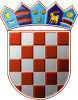 